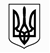 ЗАПОРІЗЬКА МІСЬКА РАДАДЕПАРТАМЕНТ ОСВІТИ І НАУКИ ТЕРИТОРІАЛЬНИЙ ВІДДІЛ ОСВІТИ ДНІПРОВСЬКОГО РАЙОНУ вул.Бородінська, 1а,м.Запоріжжя,69096, тел.:(061)224-88-60,E-mail: tvo.dnipr@zp.gov.ua Код ЄДРПОУ 37611401Н А К А З       25.01.2022                                         м.Запоріжжя                            №68Про організацію та проведення І районного заочного етапу Всеукраїнського конкурсу-виставки з декоративно-ужиткового та образотворчого мистецтва«Знай і люби свій край»Відповідно до наказу Міністерства освіти і науки України від 15.12.2021 №1379 «Про затвердження Плану всеукраїнських і міжнародних організаційно-масових заходів з дітьми та учнівською молоддю на 2022  рік (за основними напрямами позашкільної освіти)», плану роботи Департаменту освіти і науки облдержадміністрації на 2022 рік, на виконання листів Департаменту освіти і науки облдержадміністрації від 19.01.2022 №02.2-16/66 «Про проведення І та ІІ етапів  Всеукраїнського конкурсу-виставки з декоративно-ужиткового та образотворчого мистецтва «Знай i люби свій край»  та від 19.01.2022 № 02.2-16/67  «Про проведення обласного фестивалю писанок «Писанковий рай» в рамках Всеукраїнського   конкурсу з писанкарства «Великодні писанки», з метою пошуку та підтримки здібних, обдарованих, талановитих дітей і молоді; патріотичного і громадянського виховання дітей; збереження культурної спадщини України; залучення учнівської молоді до кращих традицій національного мистецтва, подальшого розвитку і підтримки талановитих творчих колективів та окремих авторів НАКАЗУЮ:1.Провести І районний заочний  етап Всеукраїнського конкурсу виставки з декоративно-ужиткового та образотворчого мистецтва «Знай і люби свій край» та І районний заочний етап Обласного фестивалю писанок «Писанковий рай» в рамках Всеукраїнського конкурсу з писанкарства «Великодні писанки» (далі: Конкурси) серед учнів закладів загальної середньої та позашкільної освіти Дніпровського  району 15.03.2022 на базі відокремленого структурного підрозділу Дніпровського району КУ «ЦПРПП» ЗМР.              2.Затвердити склад журі І районного заочного етапу Всеукраїнського конкурсу виставки декоративно-ужиткового та образотворчого мистецтва «Знай і люби свій край» та склад журі І районного заочного Обласного фестивалю писанок «Писанковий рай» серед учнів закладів загальної середньої та позашкільної освіти Дніпровського  району (додаток  1).       3.Керуватись під час проведення І районного заочного етапу Конкурсів інформаційно-методичними рекомендаціями (додаток 2).	            4. Керівникам  закладів освіти району:            4.1.Сприяти організації та проведенню в  закладах загальної середньої та позашкільної  освіти району шкільного  етапу Всеукраїнського конкурсу-виставки з декоративно-ужиткового та образотворчого мистецтва «Знай і люби свій край» та Обласного фестивалю писанок «Писанковий рай» згідно з вимогами (додаток 2). 4.2.Довести до відома учасників І районного заочного  етапу Конкурсів інформаційно-методичні рекомендації щодо проведення Обласної виставки-конкурсу декоративно-ужиткового та образотворчого мистецтва «Знай і люби свій край» та Обласного фестивалю писанок «Писанковий рай» в рамках Всеукраїнського конкурсу з писанкарства «Великодні писанки» (додаток 2).          4.3.Надати до 01.03.2022 до  відокремленого структурного підрозділу Дніпровського району КУ «ЦПРПП»ЗМР (rmk/dnipr@gmail.com)  заявки на участь в І районному заочному  етапі конкурсів-виставок «Знай і люби свій край», «Писанковий рай» (електронний вигляд) згідно додатку 3, фото робіт  переможців шкільного етапу   (до участі в районному етапі допускаються    роботи, що посіли призові місця під час шкільного етапу конкурсів в кількості не перевищуючій 10 робіт від закладу відповідно до зазначених розділів) та паспорти робіт (електронний вигляд) згідно додатку 4.           4.4.Фото, наданих на І районний заочний етап конкурсів «Знай і люби свій край» та «Писанковий рай», супроводжуються відповідним підписом з інформацією щодо № закладу, номінації, розділу(підрозділу), прізвища, ім’я виконавця, назви роботи.     4.5.Забезпечити надання  робіт переможців І районного заочного етапу Конкурсів до Запорізького обласного центру художньо-естетичної творчості учнівської молоді з 21.03.2022 по 25.03.2022 відповідно до інформаційно-методичних рекомендацій (додаток 2) та згідно з підсумковим наказом територіального відділу освіти Дніпровського району.           5.Директорам ЗОШ №22 Ман С.В., ЗОШ №29 Тимошенку Ф.М., ЗОШ №30 Чумаченко О.В., ЗГ №31 Трапезіній Т.М., ЗГ №50 Гузеватому А.Ю., ЗОШ №69 Борисенко Л.М., ЗОШ №66 Кибі М.М., ЗГ №73 Ткачовій Л.П., ЗОШ №86 Зайченко Л.М., ЗОШ №87 Школьнікову М.З., ЗСШ №100 Доновському С.М., ЗГ №104 Бондар В.Л., ЗК  «Елінт» Зайковській О.А. забезпечити:             5.1.Надання членам журі протоколів та  конкурсних матеріалів учасників конкурсів.              5.2.Надання заповненого членом  журі  відсканованого протоколу (з підписом члена журі)  до відокремленого структурного підрозділу Дніпровського району КУ «ЦПРПП»ЗМР на електронну адресу: rmk/dnipr@gmail.com  15.03.2022 для визначення переможців районного етапу.		         6.Контроль за виконанням даного наказу залишаю за собою.Начальник                                                           Яна ЛИТОВЧЕНКО                                                     Додаток 1                                                 	        до наказу ТВО                                                                            від 25.01.2022        №68                                           Склад журіІ районного заочного етапу Всеукраїнського конкурсу-виставки  декоративно-ужиткового та образотворчого мистецтва «Знай і люби свій край» та Обласного фестивалю писанок «Писанковий рай»:Цинкуш Н.В, вчитель ЗОШ №29, керівник РМЦ вчителів образотворчого мистецтва.Якубова О.І., вчитель ЗОШ №66, керівник РМЦ вчителів трудового навчання.Максимов С.В., вчитель ЗОШ №86, керівник РМЦ вчителів трудового навчання.Коваль О.О., вчитель трудового навчання, образотворчого мистецтва ЗГ №31.Єфіменко А.Є., вчитель образотворчого мистецтва ЗОШ№22.Усенко Г.Ю., вчитель трудового навчання, образотворчого мистецтва ЗГ №50.Гринь І.В., вчитель трудового навчання, інформаційних технологій ЗГ №50.Юнаш А.Б., вчитель трудового навчання ЗОШ №104.Оверчук Н.І., вчитель трудового навчання ЗОШ №69.Ієвлєва К.О., вчитель образотворчого мистецтва ЗОШ №87.Зибцева О.В., вчитель трудового навчання ЗК «Елінт».Марковська І.Б., вчитель образотворчого мистецтва ЗСШ №100.13.Реутова Н.М., вчитель трудового навчання ЗОШ №30.14.Атанасій Л.В., вчитель образотворчого мистецтва ЗГ №73                                                     Додаток 2                                                 	         до наказу ТВО                                                                                 від 25.01.2022           № 68                                         Інформаційно-методичні рекомендаціїпро проведення Обласного конкурсу-виставки декоративно-ужиткового та образотворчого мистецтва «Знай i люби свій край» І. Загальні положення	Обласний конкурс-виставка декоративно-ужиткового та образотворчого мистецтва «Знай і люби свій край» проводиться щорічно в рамках Всеукраїнського конкурсу-виставки декоративно-ужиткового і образотворчого мистецтва «Знай і люби свій край».Мета конкурсу-виставки: художньо-естетичне виховання учнівської молоді, шляхом залучення до національної культурної спадщини; підтримка та розвиток декоративно-ужиткового i образотворчого мистецтва, сприяння реалізації творчих задумів учнівської молоді; пропаганда та популяризація досягнень творчих колективів художньо-естетичного профілю; залучення учнівської молоді до розуміння прекрасного в навколишньому середовищі та у своєму житті. Загальне керівництво підготовкою та проведенням обласного конкурсу-виставки «Знай і люби свій край» здійснює Департамент освіти і науки облдержадміністрації та комунальний заклад «Запорізький обласний центр художньо-естетичної творчості учнівської молоді» Запорізької обласної ради.Журі обласного конкурсу-виставки затверджується Департаментом освіти і науки облдержадміністрації. ІІ. Порядок і термін проведенняОбласний конкурс-виставка декоративно-ужиткового і образотворчого мистецтва «Знай і люби свій край» проводиться в три етапи:- перший – районний та міський (01.02.2022 - 18.03.2022);- другий – обласний (21.03.2022-08.04.2022);- третій – Всеукраїнський (травень).З 21.03.2022 до 25.03.2022 – прийом експонатів на Обласний конкурс-виставку (про адресу прийому експонатів буде повідомлено додатково). Доставку експонатів також можна здійснити Укрпоштою або Новою поштою на ім’я Зінченко Л.Г.(моб. тел. 0939775289): для цього необхідно надіслати експонати обов’язково з доставкою (помітка на коробці «Знай і люби свій край» та назва району). Роботи надіслані без доставки з пошти забрані не будуть. Після 25.03.2022 р. роботи не приймаються;До 08.04.2022 – експонати, які не були відібрані на Всеукраїнську виставку, необхідно обов’язково забрати.Травень 2022 – відправлення творчих робіт (експонатів) на Всеукраїнську виставку в м. Київ.ІІІ. Умови проведення обласного етапуЕкспонати надаються відповідальною особою за районну чи міську виставку «Знай і люби свій край» (ОБОВ’ЯЗКОВО)В Обласному конкурсі-виставці беруть участь учні, студенти та вихованці закладів фахової передвищої, професійної (професійно-технічної), загальної середньої, позашкільної освіти, а також вихованці загальної середньої освіти з інтернатами (пансіонами) віком від 6 до 21 років включно. Конкурс проводиться за двома віковими категоріями:молодша –  6–11 років;старша – 12–21 рік.До участі в обласному етапі Всеукраїнського конкурсу-виставки декоративно-ужиткового і образотворчого мистецтва «Знай і люби свій край» допускаються роботи, що посіли призові місця під час районного та міського етапів виставки.Роботи подаються на конкурс-виставку один раз, експонати, які були представлені раніше, прийматися не будуть.Роботи повинні мати належний вигляд: оформлені, підписані (згідно додатку № 4), картини обов’язково оформлені у раму без скла та не повинні перевищувати 40см х 50см.Після закінчення обласної виставки експонати, які посіли І місце, надсилаються на Всеукраїнську виставку до м. Києва (за згодою авторів). Роботи які посіли ІІ-ІІІ місця відправляються бійцям в зону АТО (за згодою авторів). 10% робіт –  робіт переможців від Запорізької області залишаються  в Українському державному центрі позашкільної освіти на постійно діючу виставку.На конкурс-виставку надаються експонати відповідно до зазначених розділів. Так як розділи поділяються на різновиди, то з кожного різновиду треба надати ТРИ  ЕКСПОНАТИ.При відсутності різновиду експонати не надаються та не заміняються іншими.Розділи та різновиди:1. Декоративно-ужиткове мистецтво з його різновидами: - художнє різьблення по дереву;- гончарство та художня кераміка;- художнє плетіння, ткацтво;- в’язання спицями, гачком;- витинання;- художня вишивка;- народна лялька;- м’яка іграшка;- вироби з тіста;- вироби з шкіри;- декоративний розпис, народний живопис;- бісероплетіння;- паперова пластика та оригамі;- вироби з соломки;- ізонитка;- лозоплетіння;- вироби з природних матеріалів;- інші техніки виконання.2. Образотворче мистецтво:- графіка;- живопис;- батик.ІV. Порядок проведення та підведення підсумків районного та міського етапу4.1. Роботи з декоративно-ужиткового та образотворчого мистецтва оцінюються членами журі районного та міського етапу.При оцінці робіт враховуються (60 балів максимально):- композиційне рішення, назва роботи					10 балів максимально- технічна майстерність								10 балів максимально- оригінальність ідеї, стилю, манери, творче рішення			15 балів максимально- втілення авторського задуму (емоційне та естетичне враження від роботи)				10 балів максимально- дизайнерське оформлення, трудомісткість та її доцільність при виконанні роботи 					15 балів максимально4.2. Переможець в особистій першості у кожному розділі визначається по сумі балів, набраних учасниками при оцінці декоративно-ужиткового чи образотворчого мистецтва.Якщо учасник не набирає 70% максимально можливих балів за підсумками, то перше місце не присуджується.Якщо не набирає 60% максимально можливих балів за підсумками, то друге місце не присуджується.Якщо не набирає 50% максимально можливих балів за підсумками, трете місце не присуджується. V. Обов’язкова документація:5.1. Для подачі робіт необхідно підготувати наступні документи:- Заявка на участь в обласному конкурсі-виставці (додаток 2). Всі назви та данні на виконавців і керівників повинні заповнюватись без скорочень та абревіатур; - паспорт представленої роботи з кольоровою фотокарткою у лівому верхньому куті ОБОВ’ЯЗКОВО (додаток 3);- етикетки, які надійно прикріплені до експонату (додаток 4);- Інформація про відповідального за районну чи міську виставку (ПІБ, телефон); При оформленні документації:- заявка надається у друкованому вигляді;- у графі «Розділ» заявки вказати техніку виконання;- у паспорті вказати контактний телефон автора та його адресу, повне прізвище, ім’я та по-батькові керівника та його контактний телефон;- кожна робота повинна мати етикетку, яка надійно прикріплена до експонату.Увага!!!Експонати, які не відповідають вимогам та не мають необхідної документації на виставку не приймаються.VІ. Критерії оцінювання обласного етапуТворчі роботи в представлених розділах визначаються за такими критеріями:- композиційне рішення, назва роботи;- технічна майстерність;- оригінальність ідеї, стилю, манери, творче рішення;- втілення авторського задуму (емоційне та естетичне враження від роботи);- дизайнерське оформлення, трудомісткість та її доцільність при виконанні роботи.VІI. Керівництво та фінансово-технічне забезпечення Конкурсу-виставкиЗагальне керівництво обласним конкурсом-виставкою здійснює Департамент освіти і науки облдержадміністрації та комунальний заклад «Запорізький обласний центр художньо-естетичної творчості учнівської молоді» Запорізької обласної ради.Витрати на доставку та повернення експонатів, відрядження працівників відносяться на рахунок відряджуючої сторони.VІIІ. Визначення та нагородження переможцівУсі конкурсні роботи оцінює компетентне журі, яке формується і затверджується Департаментом освіти i науки облдержадміністрації.Роботи оцінюються згідно з критеріями конкурсних оцінок.Автори робіт, які посіли у конкурсі-виставці призові місця, нагороджуються дипломами Департаменту освіти і науки облдержадміністрації відповідних ступенів.Інформаційно-методичні рекомендації щодо проведенняОбласного фестивалю писанок «Писанковий рай» в рамках Всеукраїнського конкурсу з писанкарства «Великодні писанки»1. Мета та завдання 1.1. Обласний фестиваль писанок «Писанковий рай» (далі – фестиваль) проводиться в рамках Всеукраїнського конкурсу з писанкарства «Великодні писанки», з метою популяризації мистецтва писанкарства в Україні, творчого розвитку дітей та юнацтва, патріотичного і громадського виховання дітей, задоволення їх потреб у творчій самореалізації.З давніх часів українці були духовно багатою та культурно яскравою нацією. Саме через традиції та різноманітні звичаї Обласний фестиваль «Писанковий рай» розкриває величезний культурний та історичний потенціал нашого народу. Завдяки фестивалю відбувається відродження культури Запорізького краю, а його талант відтворюється повною мірою в рукотворній майстерності, демонструє багатомовність історичної геніальності та культурних надбань представників різних регіонів України. Діти та учнівська молодь на наочному прикладі можуть пишатися українською культурою та державою.1.2. Основними завданнями фестивалю є:            – виховання національно-патріотичних почуттів, гордості за свою країну, рідний край;            – розвиток народного мистецтва, вивчення культури та історії українського народу на прикладі феномену писанкарства;            – виявлення та підтримка молодих талантів.Організатори фестивалюОрганізаторами фестивалю є Департамент освіти і науки облдержадміністрації та комунальний заклад «Запорізький обласний центр художньо-естетичної творчості учнівської молоді» Запорізької обласної ради.3. Учасники фестивалю3.1. У фестивалі беруть участь учні, студенти та вихованці закладів фахової передвищої, професійної (професійно-технічної), загальної середньої, позашкільної освіти, а також вихованці загальної середньої освіти з інтернатами (пансіонами) віком від 6 до 21 років включно.3.2. На фестивалі можуть експонуватись роботи, виконані як окремими особами, так і колективно. Зверніть увагу! Роботи які брали участь у попередніх конкурсах не приймаються.3.3. Форма проведення фестивалю – очна. Для участі у фестивалі: з 21.03.2022 до 25.03.2022 р. – прийом експонатів на Обласний фестиваль «Писанковий рай» (про адресу прийому експонатів буде повідомлено додатково). Доставку експонатів також можна здійснити Укрпоштою або Новою поштою на ім’я Зінченко Людмила Георгіївна (моб. тел. 0939775289): для цього необхідно надіслати експонати обов’язково з доставкою (помітка на коробці «Писанковий рай» та назва району). Роботи надіслані без доставки з пошти забрані не будуть.Роботи після 25.03.2022 р. не приймаютьсяДо 08 квітня 2022 року експонати необхідно обов’язково забрати.4. Вимоги до експонатів4.1. На фестивалі можуть бути представлені писанки і мальованки, виготовлені в таких техніках: - крапанки;- дряпанки;- трав’янки;- мальованки;- солом’янки;- оздоблені крупою;- мотанки;- квіллінг;- декупаж;- обв’язані, вив’язані;- травлені;- оплетені бісером;- вишиті гладдю, стрічками, хрестиком та іншіРоботи за розробками сучасних майстрів світу, складені учасниками фестивалю, та їх авторські розробки. На фестиваль надаються експонати відповідно до зазначених технік. З кожного різновиду можна надати один експонат.4.2. Заключним етапом фестивалю писанок «Писанковий рай» є обласна виставка, яка відбудеться з 28 березня до 08 квітня 2022 року (адресу буде повідомлено додатково) 5. Критерії оцінювання Експонати оцінюються за такими критеріями: чистота техніки виконання та якість оформлення; композиційна досконалість роботи;наявність сюжету;багатство індивідуальних творчих прийомів; автентичність; (дотримання історичних і культурних традицій регіону)6. Визначення та нагородження переможцівУсі конкурсні роботи оцінює обласне журі, яке формується і затверджується Департаментом освіти i науки облдержадміністрації. Роботи оцінюються згідно з критеріями конкурсних оцінок. Автори робіт, які посіли у фестивалі призові місця, нагороджуються дипломами Департаменту освіти і науки облдержадміністрації відповідних ступенів. 7. ДокументаціяДля участі у фестивалі подаються такі документи:– заявка на участь (додаток 2);– етикетка обов’язково має бути прикріплена до експонату, зразок етикетки (додаток 3).–  паспорт роботи надається обов’язково з фото експонату, поданої на конкурс (додаток 4).                                                     Додаток 3                                                 	         до наказу ТВО                                                                                       від 25.01.2022    №68Заявка надається на фірмовому бланку!!!ЗАЯВКАна участь у І районному заочному етапі Обласного конкурсу-виставки декоративно-ужиткового та образотворчого мистецтва «Знай i люби свій край»Директор закладу 			                                                             ________________                                                         (пiдпис) М.П.ЗАЯВКАна участь у І районному заочному етапі обласного Фестивалю писанок(ПІБ відповідальної особи та її мобільний телефон. ОБОВ’ЯЗКОВО)Директор закладу 			                            ________________                                     (пiдпис) М.П.                                                                                         Додаток 4                                                                                                                 до наказу ТВО                                                                                          від 25.01.2022    №68ЗРАЗОКЗапорізька областьДекоративно-ужиткове мистецтвоП А С П О Р Тпредставленого творуНазва	 експонату (розробки)__________________________________________Розділ____________________________________________________________Техніка виконання, матеріал__________________________________________ПІБ (авторів)_______________________________________________________Вікова категорія____________________________________________________Назва гуртка_______________________________________________________Організація чи заклад,  де працює гурток_______________________________Поштова адреса з індексом___________________________________________Прізвище, ім’я та по-батькові керівника гуртка, тел.______________________Електронна адреса та телефон центру__________________________________Розмір етикетки 10 х 4ЗРАЗОКЕтикетки до експонату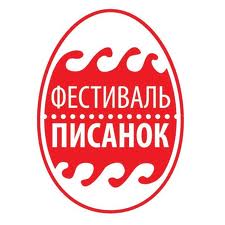 ЗРАЗОК                     м.Запоріжжя       Декоративно-ужиткове мистецтвоФото экспонатаПАСПОРТна експонат № __(відповідає номеру заявки)Повна назва експонату «Мальовничий край»Конструкція експонату розроблена авторамиДАНІ ПРО ЕКСПОНАТЕкспонат виготовлено – Харченко Анастасія, 14 р.Назва закладу: Комунальний заклад «Запорізький обласний центр художньо-естетичної творчості учнівської молоді» Запорізької обласної радиКерівник гуртка – Завгородня Дар’я СергіївнаТелефон керівника: 097-990-10-75№Розділ(підрозділ)вікП.І.Б. автора(повністю)Назва гуртка, організації, місто(село),район, область. Назва роботиП.І.Б. керівника (повністю),телефон №№Назва роботиТехніка виконанняПрізвище ім’я автораВікОфіційна назва закладу без абревіатурПІБ керівника (повністю), мобільний телефон1«Мальовничий край»мальованка Харченко Анастасія14Комунальний заклад «Запорізький обласний центр художньо-естетичної творчості учнівської молоді» Запорізької обласної радиЗавгородня Дар’я Сергіївна097-990-10-75        Фото роботиНазва роботи________________________Автор, вік ЗакладАдресаКерівник«Писанковий рай»:Назва роботи: «Мальовничий край»Автор: Харченко Анастасія, 14 роківКерівник: Завгородня Д.С.Комунальний заклад «Запорізький обласний центр художньо-естетичної творчості учнівської молоді» Запорізької обласної ради